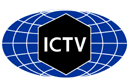 Part 1: TITLE, AUTHORS, APPROVALS, etcAuthor(s) and email address(es)Author(s) institutional address(es) (optional)Corresponding authorList the ICTV Study Group(s) that have seen this proposalICTV Study Group comments and response of proposerICTV Study Group votes on proposalAuthority to use the name of a living personSubmission datesICTV-EC comments and response of the proposerPart 2: NON-TAXONOMIC PROPOSALPart 3: TAXONOMIC PROPOSALName of accompanying Excel moduleAbstractText of proposalSupporting evidenceFigure 1. PAirwise Sequence Comparison analyses performed through the online webtool available at https://www.ncbi.nlm.nih.gov/sutils/pasc/viridty.cgi.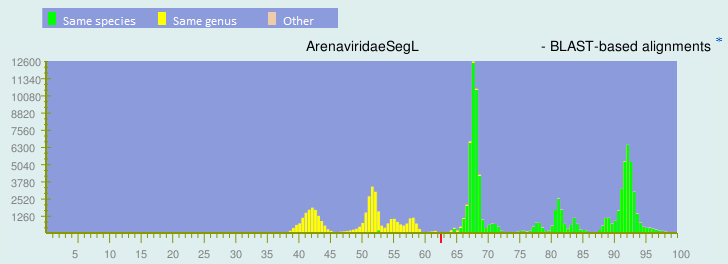 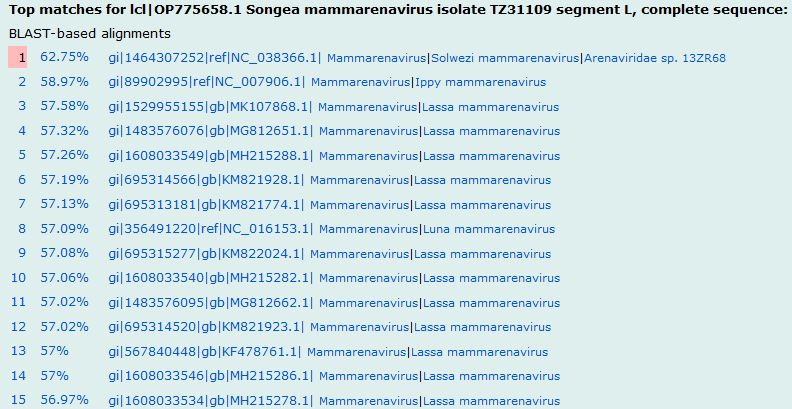 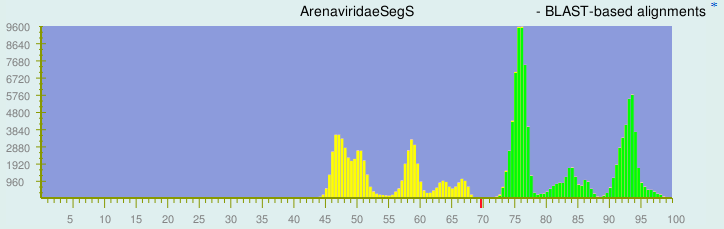 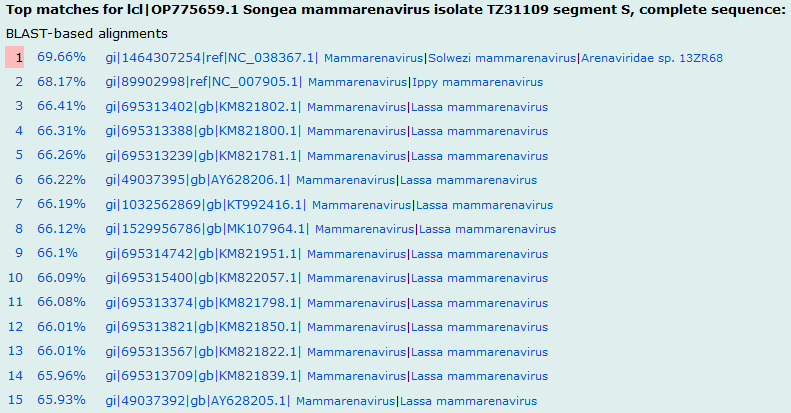 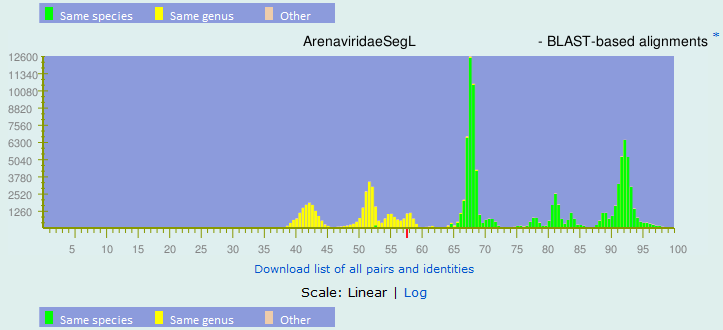 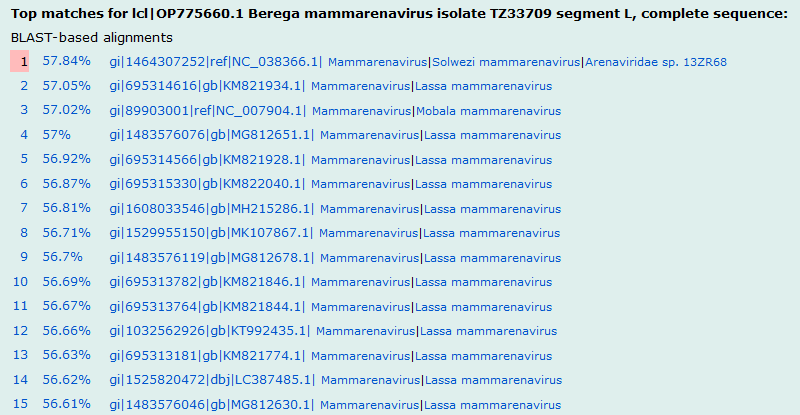 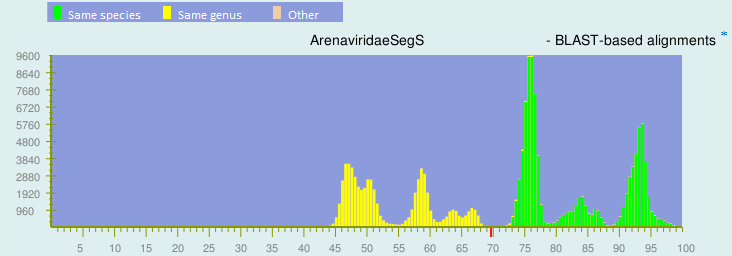 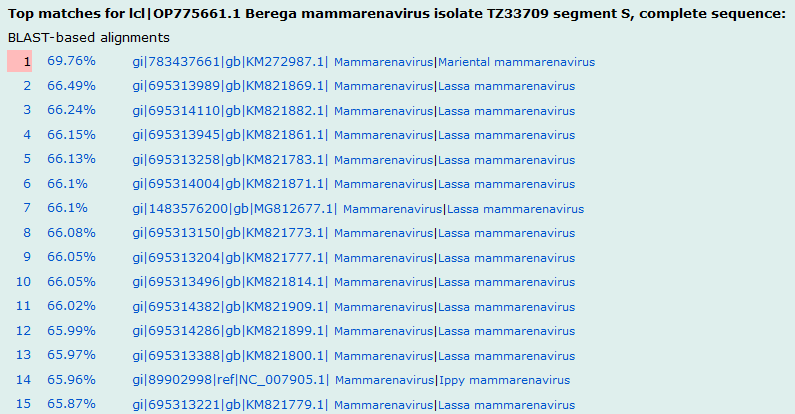 Figure 2. L, NP and GPC gene phylogenetic trees rooted with Alxa virus. The trees were inferred with MrBayes v3.2.7a with codon partitioning and a GTR+G nucleotide substitution model. In two independent runs four chains ran for 2,000,000 generations with a burn-in of 25%. Average standard deviations of split frequencies were examined for convergence, as were parameter effective sample sizes and trace patterns in Tracer (https://beast.community/tracer). Trees were visualized in FigTree (http://tree.bio.ed.ac.uk/software/figtree/). Posterior probabilities are indicated at the nodes and the scale bars indicate the number of nucleotide substitutions per site. Asterisks indicate that sequences were slightly modified from the corresponding GenBank sequences to improve translation alignment: a suspected chimaeric region of KP867641 was masked (Těšíková et al., 2021), one N was added at position 7,074 in AB693151 to restore the reading frame and enable a longer sequence (Cuypers et al. 2022), and the first four nucleotides of KY432893 were cut so the Alxa virus NP sequence starts with a start codon (Cuypers et al. 2022).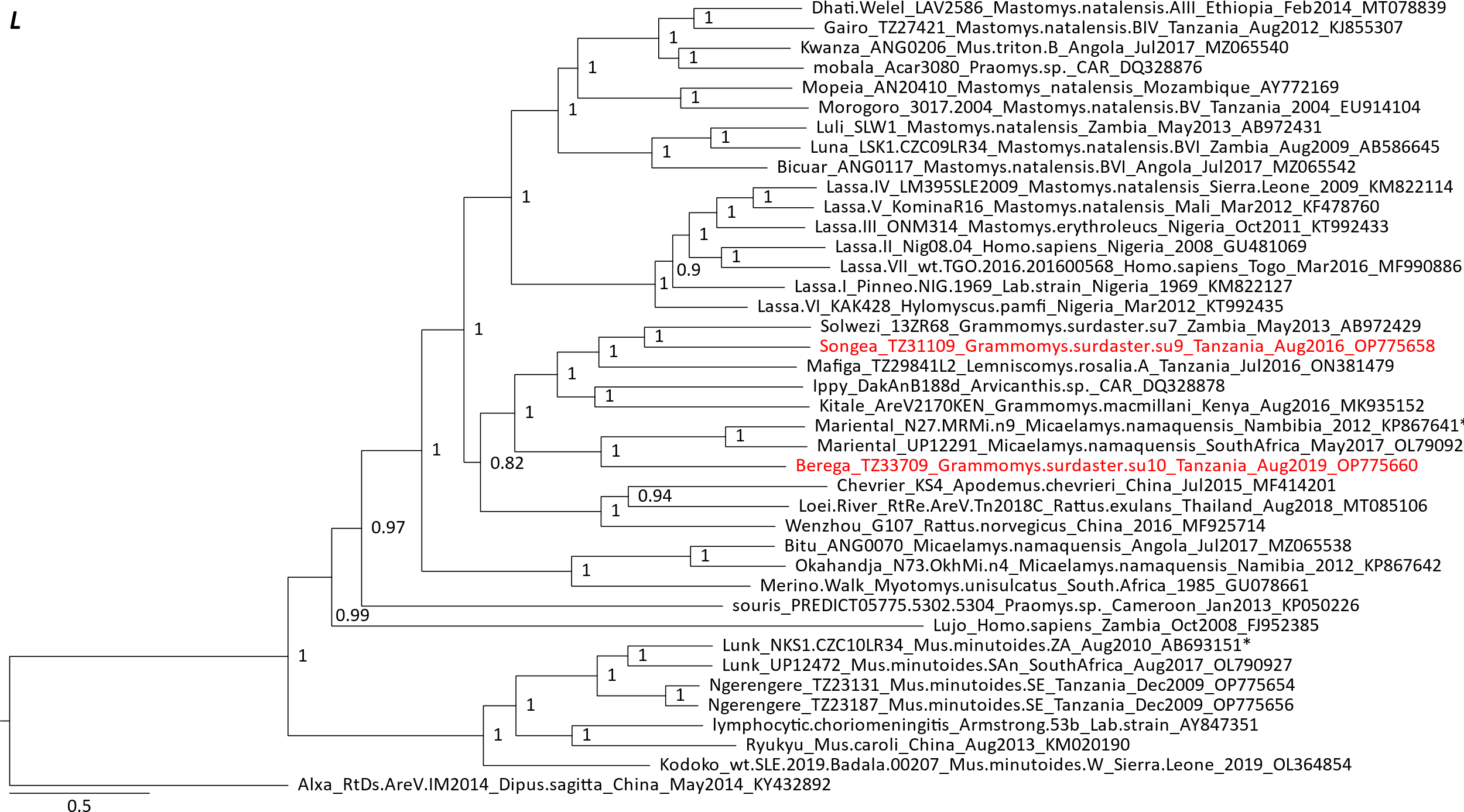 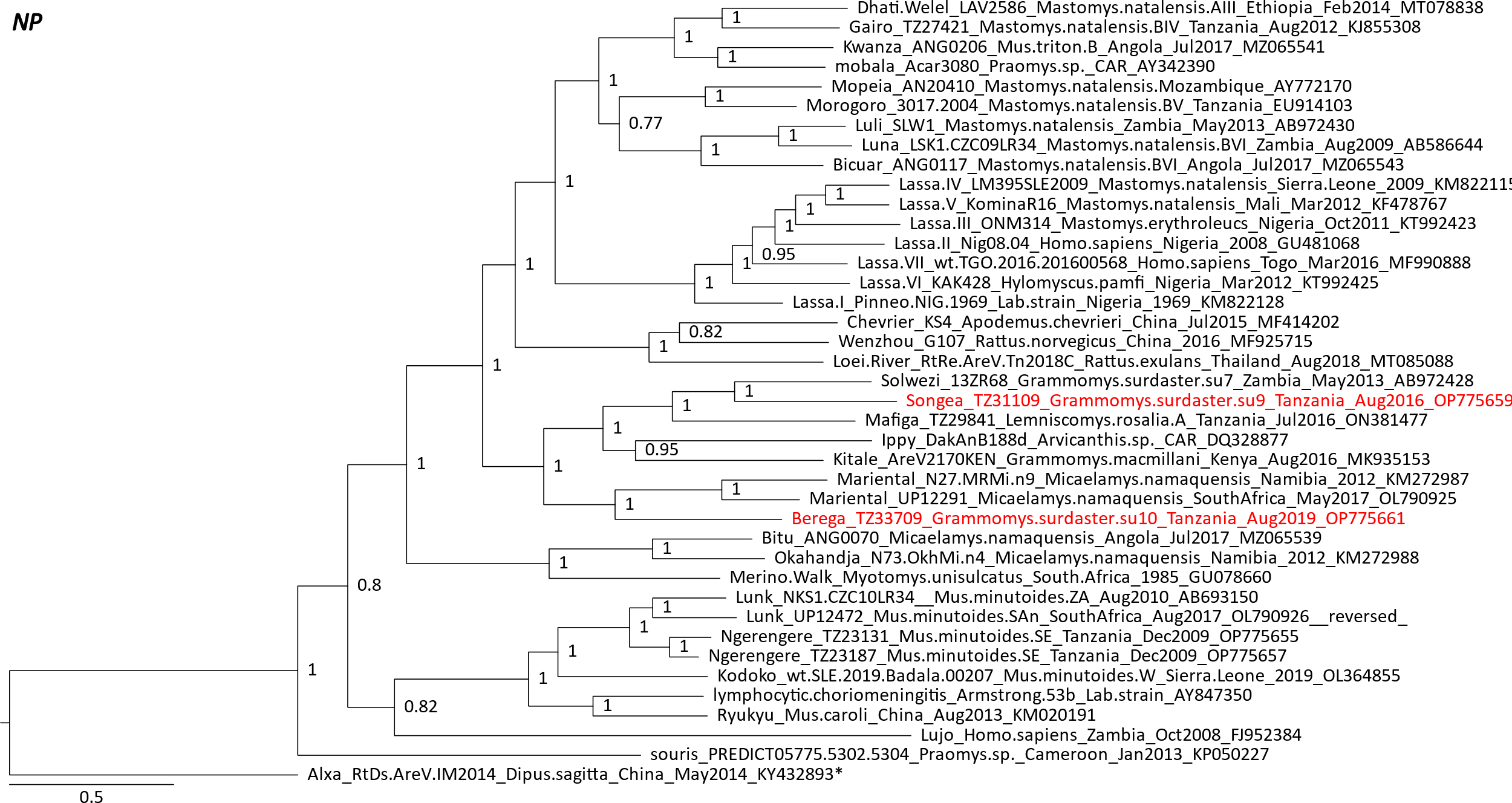 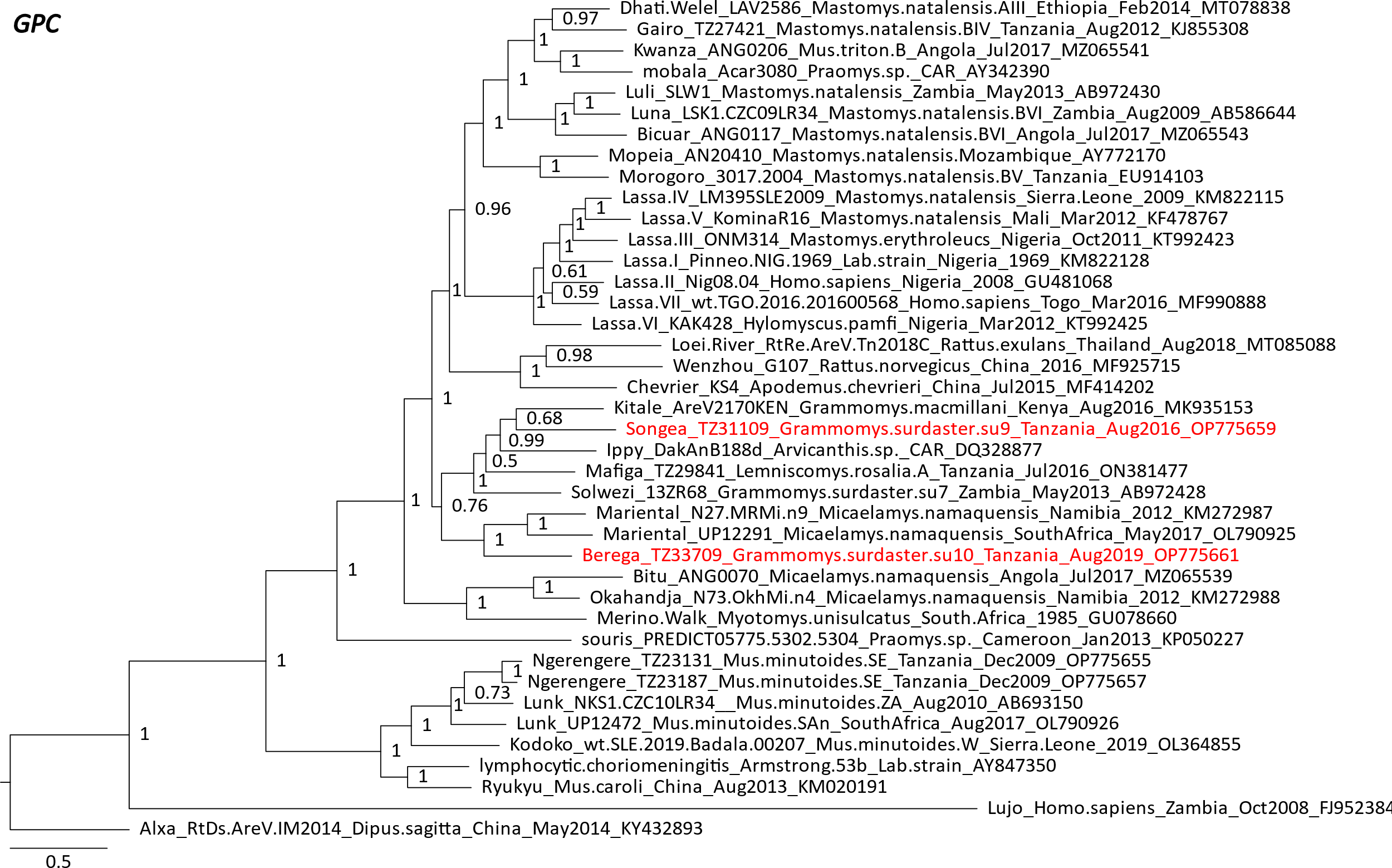 ReferencesBryja J, Šumbera R, Kerbis Peterhans JC, Aghová T, Bryjová A, Mikula O, Nicolas V, Denys C, Verheyen E (2017) Evolutionary history of the thicket rats (genus Grammomys) mirrors the evolution of African forests since late Miocene. J Biogeogr 44:182–194. https://doi.org/10.1111/jbi.12890Cuypers LN, Čížková D, Goüy de Bellocq J (2022) Co-infection of mammarenaviruses in a wild mouse, Tanzania. Virus Evol 8:veac065. https://doi.org/10.1093/ve/veac065Cuypers LN, Gryseels S, Van Houtte N, Baird SJE, Sabuni CA, Katakweba AS, van den Burg SRM, Bryja J, Leirs H, Goüy de Bellocq J (2023) Subspecific rodent taxa as the relevant host taxonomic level for mammarenavirus host specificity. Virology 581:116-127 https://doi.org/10.1016/j.virol.2023.02.014Musser GG, Carleton MD (2005) Superfamily Muroidea. In: Wilson DE, Reeder DM (eds) Mammal species of the world: a taxonomic and geographic reference, Johns Hopkins University Press, Baltimore, pp 894–1531Radoshitzky SR, Buchmeier MJ, Charrel RN, Clegg JCS, Gonzalez JJ, Günther S, Hepojoki J, Kuhn JH, Lukashevich IS, Romanowski V, Salvato MS, Sironi M, Stenglein MD, de la Torre JC, ICTV Report Consortium (2019) ICTV Virus Taxonomy Profile: Arenaviridae. J Gen Virol 100:1200-1201. https://doi.org/10.1099/jgv.0.001280Těšíková J, Krásová J, Goüy de Bellocq J (2021) Multiple Mammarenaviruses Circulating in Angolan Rodents. Viruses 13:982. https://doi.org/10.3390/v13060982Code assigned:2023.014MShort title: Create two new species in genus Mammarenavirus (Bunyavirales: Arenaviridae)Short title: Create two new species in genus Mammarenavirus (Bunyavirales: Arenaviridae)Short title: Create two new species in genus Mammarenavirus (Bunyavirales: Arenaviridae)Cuypers LN, Gryseels S, Goüy de Bellocq Jlauracuypers@outlook.be; sophie.gryseels@uantwerpen.be; joellegouy@gmail.comUniversity of Antwerp, Antwerp, Belgium [LNC, SG]; Royal Belgian Institute of Natural Sciences [LNC, SG]; Institute of Vertebrate Biology of the Czech Academy of Sciences, Brno, Czech Republic [JGB]Cuypers LNICTV Arenaviridae Study GroupStudy GroupNumber of membersNumber of membersNumber of membersStudy GroupVotes supportVotes againstNo voteICTV Arenaviridae Study Group1300Is any taxon name used here derived from that of a living person (Y/N)NTaxon namePerson from whom the name is derivedPermission attached (Y/N)N/AN/AN/ADate first submitted to SC ChairJune 23, 2023Date of this revision (if different to above)N/A2023.014M.N.v1.Mammarenavirus_2nspWe propose the establishment of two new species in arenavirid genus Mammarenavirus to accommodate Berega and Songea viruses discovered in woodland grammomys in Tanzania.